Pozdravljen/a !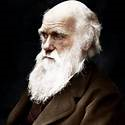 Moškega na sliki, najbrž poznaš. Pravimo mu OČE EVOLUCIJE, o kateri smo pretekli teden začeli razmišljati. Zakaj je tako pomemben skušaj izvedeti v intervjuju, ki ga vodiš. Da znaš postaviti prava vprašanja se moraš na pogovor z gostom pripraviti. Iz pogovora moraš izvedeti nekaj o: o njegovem zasebnem življenju….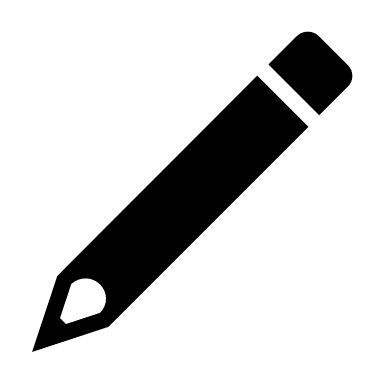 o njegovem potovanju okoli sveta…o njegovih delih…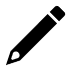 o njegovih teorijah.Zapiši bistvo pogovora v obliki vprašanj in odgovorov  ( če želiš, lahko pošlješ tudi tonski zapis pogovora) in ga pošlji na danica.volcini@guest.arnes.si do konca tedna.Poleg učbenika ti je v  pomoč tudi več spletnih strani (primer) http://darwin-online.org.uk/timeline.html , spletni učbeniki  https://folio.rokus-klett.si/?credit=BIO9UC&pages=66-67....Pozdrav, učiteljica Volčinihttps://www.youtube.com/watch?v=mZt1Gn0R22Qevolucija 5 tedenhttps://www.youtube.com/watch?v=zohMSNpW91kDARWIN:1858 izda knjigo NASTANEK VRSTpoznal je vse ugotovitve znanstvenikov pred njimpotoval okoli Sveta z ladjo Beagle – dobil različne podatke◦na Galapaških otokih je preučeval ščinkavce. Naselili so se verjetno vsi naenkrat. Kerniso imeli plenilca so se namnožili → premalo hrane → tisti z drugačnim kljunom sopreživeli → določen kljun za določeno vrsto hrane◦Avstralija in Nova Zelandija: vrečarji – nove vrste, prej jih ni poznal → ker niso imelisovražnikov so lahko preživeliprebral Malthausovo razpravo → ideja o hiperprodukciji (prekoštevilno potomstvo)delal poskuse z golobi – jih križal med seboj in dobil želene lastnostiA. WALLACE – prisilil je Darwina, da je izdal svoje delo (Darwin tega ni želel)DARWINOVA HIPOTEZA:KREACIONIZEM (vsa živa bitja so bila ustvarjena in so nespremenljiva) – takrat veljalosnova: osebki določene vrste1. trdil je, da osebki težijo k HIPERPRODUKCIJI (le-to zagotavlja ohranjanje vrste)◦nosilnost okolja – okolje vpliva na preživetje potomcev (količina hrane, prostora)vsi abiotski (neživi) in biotski (živi) dejavniki◦preživijo tisti, ki so prilagojeni na okolje – med seboj se razlikujejo